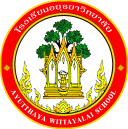 กิจกรรมโรงเรียนอยุธยาวิทยาลัย  ปีการศึกษา 2562ชื่อกิจกรรม : การประชุมผู้ปกครองชั้นเรียน (Classroom Meeting) และประชุมผู้ปกครองเครือข่ายความสอดคล้องกับยุทธศาสตร์ กลยุทธ์ และนโยบาย : 	ยุทธศาสตร์ชาติ 20 ปี (พ.ศ.2560-2579) ด้านที่ 3	ยุทธศาสตร์กระทรวงศึกษาธิการ ฉบับที่ 12 ปีการศึกษา 2560-2564 ข้อที่ 3	กลยุทธ์ของ สพฐ. ข้อที่ 2	ยุทธศาสตร์ สพม.3 ข้อที่ 2 และ 5	เกณฑ์คุณภาพโรงเรียนมาตรฐานสากล ข้อที่ 1	มาตรฐานการประกันคุณภาพภายใน  มาตรฐานที่ 1	กลยุทธ์ของโรงเรียนอยุธยาวิทยาลัย ปีการศึกษา 2562 – 2564 ข้อที่ 3	โครงการหลักของโรงเรียนโครงการที่ 3 ตัวชี้วัดที่ 3.7, 3.8, 3.9ลักษณะ กิจกรรม :  กิจกรรมต่อเนื่อง    กิจกรรมใหม่ชื่อผู้รับผิดชอบโครงการ : นางสาวพรอรุณ  สืบแต่จุ้ย, นางสาวจิตตินัฎฐ์ สุขบัณฑิตย์กลุ่มบริหารงานที่รับผิดชอบ : กลุ่มบริหารงานบุคคลและกิจการนักเรียน1.  หลักการและเหตุผล  	ระบบดูแลช่วยเหลือนักเรียนเป็นระบบที่จะสร้างความมั่นใจว่า นักเรียนทุกคนมีครูอย่างน้อยหนึ่งคนที่จะดูแลทุกข์สุขอย่างใกล้ชิดและต่อเนื่อง อันส่งผลระยะยาวในการพัฒนาคุณภาพชีวิตและแก้ไขวิกฤติสังคม สำนักงานคณะกรรมการการศึกษาขั้นพื้นฐานจึงได้กำหนดให้สถานศึกษาจัดโครงการสัปดาห์เยี่ยมบ้านนักเรียนและสัปดาห์ประชุมผู้ปกครองชั้นเรียนขึ้น เพื่อรวมพลังขับเคลื่อนระบบดูแลช่วยเหลือนักเรียนให้เป็นรูปธรรมและสร้างความสัมพันธ์อันดีระหว่างโรงเรียนและผู้ปกครองได้มีส่วนร่วมในการดูแล ป้องกัน แก้ไข และพัฒนานักเรียน 2.  วัตถุประสงค์  	2.1 เพื่อให้ผู้เรียนได้รับการส่งเสริมและพัฒนาด้านพฤติกรรม และอารมณ์ ตามระบบดูแลช่วยเหลือนักเรียน	2.2 เพื่อให้ผู้เรียนได้รับการป้องกัน และแก้ไขปัญหาด้านพฤติกรรมและอารมณ์ที่เป็นปัญหาต่อสังคม	2.3 เพื่อให้ครูที่ปรึกษาดูแลนักเรียนเป็นรายบุคคลโดยใช้แบบประเมินพฤติกรรมเด็ก(SDQ)  แบบสัมภาษณ์การศึกษาจากแฟ้มสะสมงานของผู้เรียน3.  ตัวชี้วัดความสำเร็จ	3.7 ผู้เรียนร้อยละ 95 ได้รับการส่งเสริมและพัฒนาด้านพฤติกรรม และอารมณ์ ตามระบบดูแลช่วยเหลือนักเรียน	3.8 ผู้เรียนร้อยละ 95  ได้รับการป้องกัน และแก้ไขปัญหาด้านพฤติกรรมและอารมณ์ที่เป็นปัญหาต่อสังคม	3.9 ผู้เรียนร้อยละ 95 ที่ครูที่ปรึกษาดูแลนักเรียนเป็นรายบุคคลโดยใช้แบบประเมินพฤติกรรมเด็ก (SDQ)  แบบสัมภาษณ์การศึกษาจากแฟ้มสะสมงานของผู้เรียน	4.  เป้าหมาย  	4.1  เชิงปริมาณ		4.1.1 ผู้เรียน 4,155 คน ได้รับการส่งเสริมและพัฒนาด้านพฤติกรรม และอารมณ์ ตามระบบดูแลช่วยเหลือนักเรียน		4.1.2 ผู้เรียน 4,155 คน ได้รับการป้องกัน และแก้ไขปัญหาด้านพฤติกรรมและอารมณ์ที่เป็นปัญหาต่อสังคม	4.1.3 ผู้เรียน 4,155 คน ที่ครูที่ปรึกษาดูแลนักเรียนเป็นรายบุคคลโดยใช้แบบประเมินพฤติกรรมเด็ก (SDQ)  แบบสัมภาษณ์การศึกษาจากแฟ้มสะสมงานของผู้เรียน	4.2  เชิงคุณภาพ	4.2.1 ผู้เรียนร้อยละ 95 ได้รับการส่งเสริมและพัฒนาด้านพฤติกรรม และอารมณ์ ตามระบบดูแลช่วยเหลือนักเรียน อย่างทั่วถึง และมีคุณภาพ  	4.2.2 ผู้เรียนร้อยละ 95 ได้รับการป้องกัน และแก้ไขปัญหาด้านพฤติกรรมและอารมณ์ที่เป็นปัญหาต่อสังคม อย่างมีประสิทธิภาพ	4.2.3 ผู้เรียนร้อยละ 95 ที่ครูที่ปรึกษาดูแลนักเรียนเป็นรายบุคคลโดยใช้แบบประเมินพฤติกรรมเด็ก (SDQ)  แบบสัมภาษณ์การศึกษาจากแฟ้มสะสมงานของผู้เรียน เป็นไปอย่างมีมาตรฐาน และเป็นระบบ5. สถานที่ดำเนินการ	โรงเรียนอยุธยาวิทยาลัย6. ระยะเวลาดำเนินงาน	พฤษภาคม 2562 – กุมภาพันธ์ 25637. ขั้นตอนการดำเนินกิจกรรม8. งบประมาณดำเนินการ      รวมทั้งสิ้น   49,400   บาท    โดยแบ่งเป็น	   งบอุดหนุนรายหัว		 		จำนวน                    บาท		   งบพัฒนาผู้เรียน		 		จำนวน...........................บาท		   เงิน บ.ก.ศ.					จำนวน...........................บาท		   งบประมาณอื่น สมาคมผู้ปกครองและครูฯ	จำนวน...... 49,400........บาท       9. การติดตามและประเมินผล10.  ผลที่คาดว่าจะได้รับ	1. ผู้ปกครองได้รับรายงานผลการเรียน ความประพฤติ และศักยภาพของนักเรียนให้ทราบ	2. มีการแลกเปลี่ยนประสบการณ์และหาแนวทางร่วมกันในการดูแลช่วยเหลือนักเรียนระหว่างโรงเรียนและผู้ปกครอง	3. ได้สร้างความสัมพันธ์อันดีระหว่างบ้านกับโรงเรียน ให้ความร่วมมือในการป้องกัน แก้ไขและพัฒนาศักยภาพของนักเรียนประมาณการงบประมาณที่ใช้ชื่อกิจกรรม  การประชุมผู้ปกครองชั้นเรียน (Classroom Meeting) และประชุมผู้ปกครองเครือข่ายกลุ่มบริหารงานบุคคลและกิจการนักเรียน ที่ขั้นตอนการดำเนินกิจกรรมงบประมาณงบประมาณงบประมาณงบประมาณงบประมาณระยะเวลาดำเนินการชื่อผู้รับผิดชอบ ที่ขั้นตอนการดำเนินกิจกรรมอุดหนุน     รายหัว(บาท)พัฒนาผู้เรียน(บาท)บ.ก.ศ.(บาท)อื่นๆ ระบุ  (บาท)รวม(บาท)ระยะเวลาดำเนินการชื่อผู้รับผิดชอบ1.Plan (วางแผน)Plan (วางแผน)Plan (วางแผน)Plan (วางแผน)Plan (วางแผน)Plan (วางแผน)Plan (วางแผน)Plan (วางแผน)1.ประชุมผู้เกี่ยวข้อง แบ่งหน้าที่ความรับผิดชอบ-----พ.ค. 62ผู้อำนวยการโรงเรียน    รองผู้อำนวยการโรงเรียน  กลุ่มบริหารงานบุคคลและกิจการนักเรียนครูประจำชั้น2.Do (ปฏิบัติตามแผน)Do (ปฏิบัติตามแผน)Do (ปฏิบัติตามแผน)Do (ปฏิบัติตามแผน)Do (ปฏิบัติตามแผน)Do (ปฏิบัติตามแผน)Do (ปฏิบัติตามแผน)Do (ปฏิบัติตามแผน)ดำเนินการตามขั้นตอนที่วางไว้จากการประชุม---49,40049,400พ.ค.62 -พ.ย.62กลุ่มบริหารงานบุคคลและกิจการนักเรียนครูประจำชั้น3.Check (ตรวจสอบการปฏิบัติตามแผน)Check (ตรวจสอบการปฏิบัติตามแผน)Check (ตรวจสอบการปฏิบัติตามแผน)Check (ตรวจสอบการปฏิบัติตามแผน)Check (ตรวจสอบการปฏิบัติตามแผน)Check (ตรวจสอบการปฏิบัติตามแผน)Check (ตรวจสอบการปฏิบัติตามแผน)Check (ตรวจสอบการปฏิบัติตามแผน)3.กำกับดูแลและติดตามรายงานผลการดำเนินงาน-----ธ.ค. 62นางสาวพรอรุณ  สืบแต่จุ้ย4.Act (ปรับปรุงแก้ไข)Act (ปรับปรุงแก้ไข)Act (ปรับปรุงแก้ไข)Act (ปรับปรุงแก้ไข)Act (ปรับปรุงแก้ไข)Act (ปรับปรุงแก้ไข)Act (ปรับปรุงแก้ไข)Act (ปรับปรุงแก้ไข)4.ประชุมสรุปข้อบกพร่อง 	 --- - - ม.ค. 63 นางสาวพรอรุณ  สืบแต่จุ้ย 5.สรุปกิจกรรมและรายงานผล สรุปกิจกรรมและรายงานผล สรุปกิจกรรมและรายงานผล สรุปกิจกรรมและรายงานผล สรุปกิจกรรมและรายงานผล สรุปกิจกรรมและรายงานผล สรุปกิจกรรมและรายงานผล สรุปกิจกรรมและรายงานผล สรุปกิจกรรมและรายงานหลังจากเสร็จกิจกรรม-----ภายใน 15 วันหลังจัดกิจกรรมนางสาวพรอรุณ  สืบแต่จุ้ย  รวม  รวม - - - 49,40049,400ตัวชี้วัดความสำเร็จวิธีวัดและประเมินผลเครื่องมือวัดและประเมินผลผู้รับผิดชอบ1.ผู้เรียนร้อยละ 95 ได้รับการส่งเสริม และพัฒนาด้านพฤติกรรม และอารมณ์ ตามระบบดูแลช่วยเหลือนักเรียนการสัมภาษณ์ แลกเปลี่ยนข้อมูลระหว่างครูที่ปรึกษากับผู้ปกครองแบบสอบถาม แบบประเมินความพึงพอใจครูที่ปรึกษา2. ผู้เรียนร้อยละ 95 ได้รับการป้องกัน และแก้ไขปัญหาด้านพฤติกรรมและอารมณ์ที่เป็นปัญหาต่อสังคม	การสัมภาษณ์ ผู้ปกครอง แลกเปลี่ยนข้อมูลแบบสอบถาม แบบประเมินความพึงพอใจครูที่ปรึกษา3. ผู้เรียนร้อยละ 95 ที่ครูที่ปรึกษาดูแลนักเรียนเป็นรายบุคคลโดยใช้แบบประเมินพฤติกรรมเด็ก (SDQ)  แบบสัมภาษณ์การศึกษาจากแฟ้มสะสมงานของผู้เรียนการสัมภาษณ์ ผู้ปกครอง แลกเปลี่ยนข้อมูลแบบสอบถาม แบบประเมินความพึงพอใจครูที่ปรึกษาผู้เสนอกิจกรรมผู้ตรวจกิจกรรมลงชื่อ................................................  (นางสาวพรอรุณ  สืบแต่จุ้ย)ตำแหน่ง ครูผู้ช่วยลงชื่อ ......................................................(นางเตือนใจ  ประเสริฐศรี)เจ้าหน้าที่แผนงานกลุ่มบริหารงานบุคคลและกิจการนักเรียนหัวหน้าโครงการหลักหัวหน้าโครงการหลักลงชื่อ.................................................   (นายศุภกร  การสมบัติ)หัวหน้ากลุ่มบริหารงานบุคคลและกิจการนักเรียนลงชื่อ.................................................   (นายศุภกร  การสมบัติ)หัวหน้ากลุ่มบริหารงานบุคคลและกิจการนักเรียนผู้เห็นชอบโครงการผู้เห็นชอบโครงการลงชื่อ ....................................................( นางพิมพลักษณ์  บุญลือ )รองผู้อำนวยการกลุ่มบริหารงานบุคคลและกิจการนักเรียนลงชื่อ ....................................................( นางพิมพลักษณ์  บุญลือ )รองผู้อำนวยการกลุ่มบริหารงานบุคคลและกิจการนักเรียนหัวหน้างานแผนงานหัวหน้างานแผนงานลงชื่อ.................................................(นายสรรพสิทธิ์  โกศล)หัวหน้างานนโยบายและแผนงาน    ลงชื่อ.................................................(นายสรรพสิทธิ์  โกศล)หัวหน้างานนโยบายและแผนงาน    ผู้ตรวจสอบงบประมาณผู้ตรวจสอบงบประมาณลงชื่อ ....................................................(นายสมใจ  พัฒน์วิชัยโชติ)รองผู้อำนวยการกลุ่มบริหารงบประมาณลงชื่อ ....................................................(นายสมใจ  พัฒน์วิชัยโชติ)รองผู้อำนวยการกลุ่มบริหารงบประมาณผู้อนุมัติโครงการผู้อนุมัติโครงการ(    )  อนุมัติ               (    )  ไม่อนุมัติลงชื่อ .........................................................(นายวรากร  รื่นกมล)ผู้อำนวยการโรงเรียนอยุธยาวิทยาลัย(    )  อนุมัติ               (    )  ไม่อนุมัติลงชื่อ .........................................................(นายวรากร  รื่นกมล)ผู้อำนวยการโรงเรียนอยุธยาวิทยาลัยที่รายการจำนวนหน่วยราคาต่อหน่วยรวมเป็นเงินประเภทของงบประมาณที่ใช้หมายเหตุ1ป้ายไวนิล4 แผ่น6002,400สมาคมผู้ปกครองและครูฯ2อาหารเลี้ยงเจ้าหน้าที่และครูผู้ปฏิบัติงาน 2 วัน400 กล่อง4016,000สมาคมผู้ปกครองและครูฯภาคเรียนที่ 13น้ำเลี้ยงเจ้าหน้าที่และครูผู้ปฏิบัติงาน 2 วัน40052,000สมาคมผู้ปกครองและครูฯภาคเรียนที่ 14อาหารเลี้ยงเจ้าหน้าที่และครูผู้ปฏิบัติงาน 2 วัน400 กล่อง4016,000สมาคมผู้ปกครองและครูฯภาคเรียนที่ 25น้ำเลี้ยงเจ้าหน้าที่และครูผู้ปฏิบัติงาน 2 วัน40052,000สมาคมผู้ปกครองและครูฯภาคเรียนที่ 26อาหารว่างเลี้ยงผู้ปกครองเครือข่าย ครั้งที่  1 500  คน2010,000สมาคมผู้ปกครองและครูฯ5อาหารว่างเลี้ยงผู้ปกครองเครือข่าย ครั้งที่  225  คน401,000สมาคมผู้ปกครองและครูฯรวมเงิน  (สี่หมื่นเก้าพันสี่ร้อยบาทถ้วน)รวมเงิน  (สี่หมื่นเก้าพันสี่ร้อยบาทถ้วน)รวมเงิน  (สี่หมื่นเก้าพันสี่ร้อยบาทถ้วน)รวมเงิน  (สี่หมื่นเก้าพันสี่ร้อยบาทถ้วน)49,400